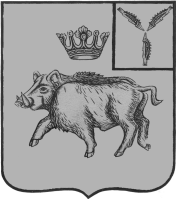 СОВЕТ БОЛЬШЕОЗЕРСКОГО  МУНИЦИПАЛЬНОГО ОБРАЗОВАНИЯ БАЛТАЙСКОГО МУНИЦИПАЛЬНОГО РАЙОНАСАРАТОВСКОЙ ОБЛАСТИсемьдесят шестое заседание Совета третьего созываРЕШЕНИЕот 09.07.2018  № 292	с. Б-ОзеркиОб отмене решения Совета Большеозерского                                    муниципального образования Балтайского                                         муниципального района Саратовской области                                                           от 15.02.2018 №  265 «Об утверждении Порядка                                                          осмотра зданий, сооружений на предмет их                                                                         технического состояния и надлежащего технического                                                        обслуживания на территории  Большеозерского                                               муниципального образования Балтайского                                                 муниципального  района Саратовской области»Руководствуясь статьей 21 Устава Большеозерского муниципального образования Балтайского муниципального района Саратовской области, Совет Большеозерского муниципального образования Балтайского муниципального района Саратовской области РЕШИЛ:1.Отменить решение Совета Большеозерского муниципального образования Балтайского муниципального района Саратовской области от 15.02.2018 №  265 «Об утверждении Порядка    осмотра зданий, сооружений на предмет их                                                                         технического состояния и надлежащего технического  обслуживания на территории  Большеозерского     муниципального образования Балтайского муниципального района Саратовской области».2.Настоящее решение вступает в силу со дня его опубликования на официальном сайте администрации Балтайского муниципального района.Глава Большеозерскогомуниципального образования			                     В.П.Полубаринов